Муниципальное бюджетное общеобразовательное учреждение «Средняя общеобразовательная школа №7» городского округа город Салават Республики БашкортостанКлассный час  «Культура – познание совершенства»(посвящённый Году культуры в Республике Башкортостан)Гумерова Эльмира Зинатулловна, учитель начальных классовСалават - 2014Классный час  «Культура – познание совершенства»(посвящённый Году культуры в Республике Башкортостан)Гумерова Эльмира Зинатулловна, учитель начальных классовКультура основывается вовсе не на любопытстве, а на любви к совершенству; культура - это познание совершенства. Мэтью АрнольдСердце, воображение и разум — вот та среда, где зарождается то, что мы называем культурой.Константин Георгиевич ПаустовскийЦель: формирование  понятий «культура» и её формах, «культурный человек».  Задачи:расширить знания  обучающихся по истории, литературе, культуре родного края;развивать коммуникативные  способности обучающихся;развивать мышление, воображение, память обучающихся;формировать учебно-исследовательские умения;воспитывать чувство любви к Родине, гордости за свой народ;Оборудование:компьютер или ноутбук;   проектор;аудиосистема.Вступительное слово.Учитель: Здравствуйте, дорогие дети! Я приветствую вас на нашем классном часе под названием…. а каким,  вы угадаете сейчас сами, разгадав кроссворд.Основная часть. Кроссворд(сл.1)
Там можно посмотреть мультфильмы,
Журналы, клипы, кинофильмы.
Идём туда мы целым классом.
Там – хорошо, там просто – классно!
Там что-то не были давно,
Пора бы посетить … (кино)  (сл.2)(сл.3) Искусство, в котором переживания, настроения, идеи выражаются в сочетаниях ритмически – организованных звуков и тонов (музыка) (сл.4) (сл.5) Все герои спектакля на сцене танцуют –Не поют, не играют и не рисуют...Прекраснее спектакля в театрах нет,А называется он просто — ... (балет) (сл.6)(сл.7)Театральное представление (спектакль) (сл.8)(сл.9) Уж полон зал. Вот-вот начало, 
Надет костюм, наложен грим. 
И ты готов, к восторгу зала, 
К нему прийти совсем уже другим! 
Оваций шум и крики "Браво! " 
Приятны, что уж там таить? ! 
Но всё же главное - не слава, 
Когда выходишь ты на сцену жить! (театр) (сл.10)(сл.11) Произведения письменности, имеющие общественное, познавательное значение (литература) (сл.12)(сл.13) В театре очень интересно,Когда в спектакле все поют.И музыку играл оркестр.Спектакль как же назовут? (Опера) (сл.14)(сл.15)Ритмичное движение под музыку (танец) (сл.16)Ключевое слово КУЛЬТУРА.Учитель: Так о чём же  мы будем говорить на нашем классном часе? (о культуре). Английский поэт    говорил: «Культура основывается вовсе не на любопытстве, а на любви к совершенству; культура - это познание совершенства».  Как вы понимаете его слова? (сл.17) Учитель: Ребята, как вы понимаете значение слова «культура»? (ответы детей) Учитель: А как слова из нашего кроссворда связаны со словом «культура»? (ответы детей).Учитель: (сл.18) В словаре  Д.Н. Ушакова  слово «культура» имеет несколько значений:Совокупность человеческих достижений в подчинении природы, в технике, образовании, общественном строе. История культуры. Развитие культуры происходит скачками.(сл.19)То или иное состояние общественной, хозяйственной, умственной жизни в какую-нибудь эпоху, у какого-нибудь народа, класса. Неолитическая культура. Культура Древнего Египта. Пролетарская культура.(сл.20)То же, что культурность. Высокая культура. Насаждать культуру.(сл.21)Разведение, обработка, возделывание. (с-х). Культура льна, свекловицы.(сл.22)Разводимое, культивируемое растение. (с-х). Сельскохозяйственные культуры. Масличные культуры (соя, кунжут и др.)(сл.23)Лабораторное выращивание бактерий; полученная таким путём колония бактерий. Культура холеры.(сл.24)Перен. Усовершенствование, высокое развитие. Актёру требуется культура голоса, движений. Физическая культура (спорт и гимнастика).(сл.25)            Учитель: Что такое КУЛЬТУРА? (сл.26) В нашем сознании сразу возникает какой-то образ, какое-то представление о том, что такое культура. Однако разные люди по-разному понимают, что это такое. И это естественно, потому что разные люди воспринимают всё, что их окружает, по-разному. Однако в каждом таком различном понимании слова «культура» обязательно есть что-то общее.     Это слово пришло в другие языки из латинского языка. В латинском языке оно сначала обозначало подготовку земли под посевы. Потом оно стало обозначать воспитание, образованность, то есть человека подготавливали, воспитывали для жизни в обществе. Современное значение этого слова сложилось только в двадцатом веке. Всё то, что создано человеком, называется культурой. Человек создает очень многое: орудия труда, разные машины, дома, корабли, самолеты, ракеты, посуду, мебель; песни, танцы, книги, различные обряды и обычаи и т. д. и т. п. И всё это обозначается одним словом КУЛЬТУРА, всё это — человеческая культура.       Материальная и духовная культура. Всё, что окружает человека, существует в двух формах: материальной — то, что можно увидеть, потрогать, — и идеальной — то, что можно только представить. Отсюда и деление культуры на материальную и духовную. (сл.27) К материальной культуре народа относятся, например, различного рода украшения, пища, орудия труда и инструменты и т.п. (сл.28) К духовной культуре относятся искусство, обычаи, верования, литература, театр, песни, легенды, предания и т.д. И все это обозначается термином КУЛЬТУРА.Год культуры в Башкортостане.Учитель: 2014 год указом президента Российской Федерации В.В. Путиным объявлен Годом культуры. В нашей республике была утверждена эмблема Года культуры. (сл.29)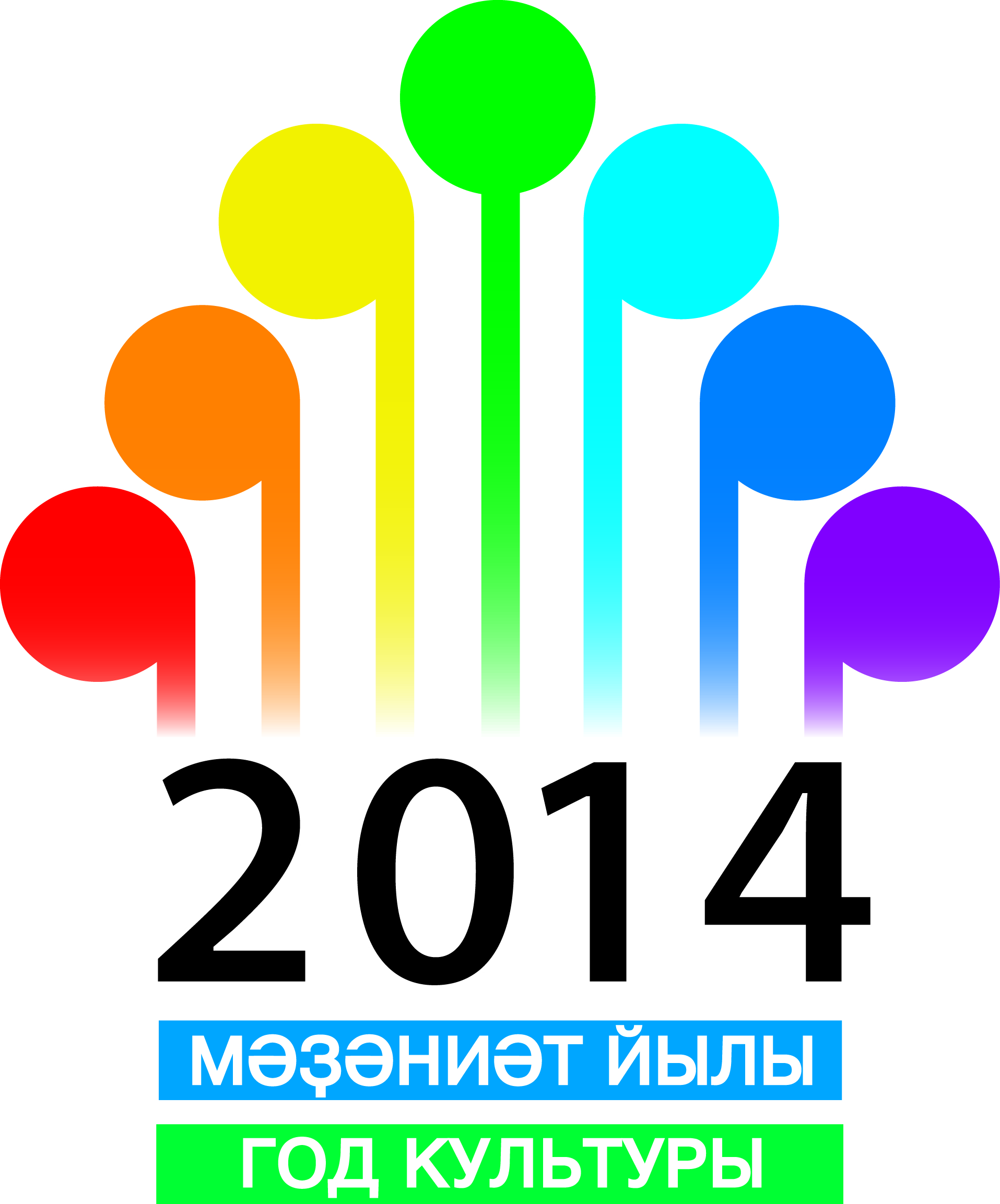 В эмблеме Года культуры в РБ 7 элементов: 
7 основных цветов радуги - палитра живописца (что мы видим): красный, оранжевый, жёлтый, зелёный, голубой, синий, фиолетовый. 
7 музыкальных нот (что мы слышим): до, ре, ми, фа, соль, ля, си; 
7 лепестков раскрытого цветка курая – национальный и республиканский символ, напоминает о семи башкирских родах.  Курай - душа башкирского народа (что мы чувствуем). Учитель: Сейчас я предлагаю вам  посмотреть  фильм о нашей республике Башкортостан и ответить на вопрос «Чем богата наша республика?»(просмотр фильма)Конкурс ребусов. Учитель: Ребята, что значит  быть культурным человеком? (ответы детей).  Учитель: Культурный человек – явление достаточно редкое на сегодняшний день. А все дело в том, что понятие «культурный человек» включает в себя множество требований, которым, к сожалению, соответствует далеко не каждый из нас. Давайте рассмотрим, какого человека можно назвать культурным. Какими качествами должен обладать культурный человек? (ответы детей)Предлагаю вам  разгадать  следующие ребусы о качествах культурного человека.- вежливость (сл.30)-доброта (сл.31)-забота (сл.32)-воля (сл.33)-красота (сл.34)-любовь (сл.35)-совесть (сл.36)-терпение (сл.37)-понимание (сл.38)Учитель: Тот, кого можно назвать культурным человеком, должен обладать вежливостью и хорошими манерами. Этикет, основы поведения, – это именно то, что делает человека культурным. Это отнюдь не врожденные инстинктивные знания. Они приобретаются с возрастом, этому учат нас родители, детский сад, школа. Умение хорошо себя вести может совершенствовать в себе каждый современный культурный человек.Что нужно делать, чтобы быть культурным человеком? (ответы детей)(сл.39) Все качества и признаки культурного человека тяжело перечислить. Каждый подразумевает под этой характеристикой что-то свое. Однако мы попытались представить  основные черты культурного человека, которые вполне можно выработать и воспитать в себе самостоятельно. Стремитесь к совершенству и будьте культурными! 4) Викторина«Знаешь ли ты историю и культуру Башкортостана»?Учитель: А теперь для вас викторина о нашей республике. Посмотрим, кто из вас хорошо знает историю и культуру родного края. Какое событие произошло 11 октября 1990 года, которое имело большое значение для РБ? (провозглашена Декларация о государственном суверенитете) (сл.40)В каком году была принята Конституция РБ? (24 декабря 1993 г.) (сл.41)Что обозначают цвета флага РБ? (синий цвет – ясность, добродетель и чистота помыслов народов республики; белый – открытость миру, готовность к взаимосотрудничеству; зеленый – свобода, вечность жизни; цветок курая – символ дружбы, единства башкирских племен и народов Башкортостана) (сл.42)Кто первым в Башкирии удостоился премии имени С. Юлаева? (писатель и поэт М. Карим) (сл.43)В каком районе находится пещера Шульган-Таш (Капова пещера)? (Бурзянский р-н) (сл.44)Как называется струнный щипковый музыкальный инструмент башкирского народа, во время игры на котором ударяют пальцами одновременно по струнам? (Домбыра) (сл.45)Какой праздник буквально переводится как «праздник плуга»? (Сабантуй) (сл.46)Кого называют первым народным поэтом Башкортостана? (М. Гафури) (сл.47)Из скольких букв состоит алфавит башкирского языка? (42 буквы) (сл.48)Как называется генеалогическая запись башкирских племен и родов? (Шежере) (сл.49)Какое слово в переводе с арабского означает «покорность»? («Ислам») (сл.50)Как назывался орган самоуправления племени или рода у башкир? (Йыйын) (сл.51)В каком году был основан г. Уфа? (1574 г.) (сл.52)Кто является первым профессиональным башкирским танцовщиком? Он стал первым художественным руководителем созданного в 1939 году Башкирского ансамбля народного танца. (Файзи Гаскаров) (сл.53)Какой день недели мусульмане считали самым благословенным (в переводе с арабского «День собрания»)? (Пятница) (сл.54)Как называется форма пчеловодства, основанная на содержании пчел в дуплах деревьев для получения меда? (Бортничество) (сл.55) Как называлась средняя (реже высшая) религиозная мусульманская школа? (Медресе) (сл.56)Как называется долгая протяжная песня, отличающаяся драматизмом и психологической глубиной? (Узун-кюй) (сл.57)Как по-другому называют паломничество в священную Мекку? (Хадж) (сл.58)Какой великий русский поэт создал в своих произведениях запоминающиеся образы башкир-борцов за свободу и справедливость? (А. С. Пушкин – «История Пугачева», «Капитанская дочка») (сл.59)Назовите монументальное и наиболее значимое произведение башкирского фольклора, композиционно состоящее из трех частей,  повествующее о деяниях трех поколений героев? (эпос «Урал-батыр») (сл.60)Первый башкирский балет, премьера которого состоялась в 1944 году? («Журавлиная песнь») (сл.61)Заключительная часть. Учитель: Закончить наш классный час я хочу строчками  из стихотворения Инны Берестовой «О культуре», которые подготовили наши ученики.(Звучит Гимн работников культуры) (сл.62)Как часто в современном мире,
Где всё так спуталось, смешалось,
Цивилизацию мы принимаем за культуру,
Забыв её священный смысл.
Вот есть метро, такси и техники прогресс,
Компьютеры и всякая аппаратура,
Дома Культуры и кинотеатры, 
Зовут на разные мероприятия.
Покажут фильмы ужасов, насилие,
Споют бездарно.
И назовут вот это всё Культурой,
А разве это правда?
Так, что такое высшая Культура?
Давайте разберёмся: Культ и Ра,
Культ- это почитание,
А Ра- ведь это Солнце, Свет.
 (сл.63) Так, значит, Светом озарять должна Культура,
Она источник Света, несёт в себе высокие понятия,
Такие, как любовь и уважение к людям,
И сердце наше Светом наполняет.
Ведь, где Культура - там и Мир,
И Мир придёт через Культуру, 
Культура в сердце, в духе нашем.
Культура ведь не внешний этикет,
А наше внутреннее содержание,
Когда в душе глубокий, чистый Свет, 
Зовет на творческое созидание.
Так насаждайте красоту,
Всегда, везде и повсеместно,
Чтоб не было, куда укрыться злу,
И жизнь бы стала интересной.ЛитератураАбдулатипов Р. Г. Мой башкирский народ. - Уфа: Китап, 2007.Энциклопедия Республики Башкортостан. – Уфа:, 1999.М.Х. Идельбаев, А.М. Сулейманов - Живые родники (История, литература и культура Башкортостана). – Уфа: Китап, 2008.1кино2музыка3балет4спектакль5театр6литература7опера8танец